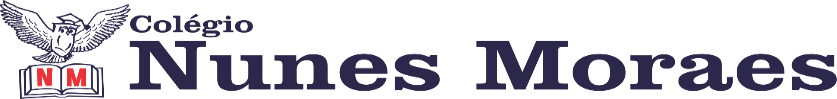 AGENDA DIÁRIA 1º ANO,27 DE ABRIL1ª AULA: MATEMÁTICAOBJETO DE CONHECIMENTO: DE DEZ EM DEZ. APRENDIZAGEM ESSENCIAL: INDICAR A QUANTIDADE DE ELEMENTOS DE UM CONJUNTO, UTILIZANDO OS NÚMEROS NATURAIS.ATIVIDADES PROPOSTAS: LIVRO DE MATEMÁTICA PÁGINAS 24 E 25.2ª AULA:  PORTUGUÊSOBJETO DE CONHECIMENTO: RECEITAS DELICIOSAS E DIVERTIDAS.APRENDIZAGEM ESSENCIAL: LER E COMPREENDER, EM COLABORAÇÃO COM OS COLEGAS E COM A AJUDA DO PROFESSOR, O GÊNERO RECEITA.ATIVIDADES PROPOSTAS: ATIVIDADE NO LIVRO PÁGINAS 28 E 29.3ª AULA: MATEMÁTICA.OBJETO DE CONHECIMENTO: DE DEZ EM DEZ. APRENDIZAGEM ESSENCIAL: INDICAR A QUANTIDADE DE ELEMENTOS DE UM CONJUNTO, UTILIZANDO OS NÚMEROS NATURAIS.ATIVIDADES PROPOSTAS: ATIVIDADE NO LIVRO PÁGINA 26.4ª AULA: PORTUGUÊSOBJETO DE CONHECIMENTO: HISTÓRIA DE VIDA.APRENDIZAGEM ESSENCIAL: SLER E COMPREENDER, EM COLABORAÇÃO COM COLEGAS E COM A AJUDA DOS PROFESSORES FÁBULAS E HISTÓRIAS DE VIDA (BIOGRAFIA).ATIVIDADES PROPOSTAS: ATIVIDADE NO LIVRO DE PRODUÇÃO PÁGINA 16.ATÉ A PRÓXIMA AULA!